ИНФОРМАЦИЯ о принимаемых мерах образовательными организациями по предотвращению детской смертности с учетом сезонной спецификации          Образовательные учреждения проводят ряд мероприятий по предотвращению детской смертности с учетом сезонной специфики в соответствии с планом проведения мероприятий по данному вопросу разработанному Министерством образования и науки Российской Федерации.          Ежегодно во всех общеобразовательных учреждениях проводятся беседы на классных часах по вопросам: меры безопасности в период наступления весны, включая таяние льда, утопление, травмы от падения от сосулек, во время гололёда и т.п.  На пришкольных территориях проводится обработка скользких дорожек, уборка свисающих сосулек и т.д.          Ежегодно проводится 28 апреля первый открытый урок, посвящённый безопасному отдыху в летний период, подготовке детей к летним каникулам, правилам поведения в природной среде, в том числе на воде, а также действиям при возникновении или угрозе возникновения природных чрезвычайных ситуаций. Для организации и проведения Урока направляются методические материалы. На эти уроки приглашаются сотрудники МЧС. 1 сентября второй открытый урок подготовка  детей к действиям в условиях различного рода экстремальных и опасных ситуациях, адаптации после летних каникул.  4 октября третий урок с проведением тренировок по защите детей и персонала от чрезвычайных ситуаций. Кроме этого проводятся внеплановые тренировки совместно с сотрудниками МЧС по отработке навыков действия в чрезвычайных ситуациях.          Учащиеся принимаю участие в конкурсных мероприятиях направленных на развитие жизнеутверждающего нормативного поведения, предотвращения рисков для жизни – это такие конкурсы как «Засветись», «Безопасная елка», «Спорт – альтернатива пагубным привычкам», юных инспекторов движения «Безопасное колесо» и т.п. На базе МБОУ «Хиславичская СШ» работают кружки «Безопасное колесо» и «Детских юных пожарных».          В целях формирования нормативного, безопасного для жизни и здоровья поведения проводится информирование о необходимости вакцинации и иммунизации в период ОРВИ, гриппа и школьники, и их родители. Своевременно информирует Роспотребнадзор о критической обстановке связанной с заболеваемостью учащихся и объявляется карантин на период превышения эпидемиологического порога заболевших в ОУ. В феврале все образовательные учреждения совместно с сотрудниками ОГБУЗ «Хиславичская ЦРБ» провели «Урок оказания первой медицинской помощи».           С 1 сентября все образовательные организации активизируют информационно-профилактическую работу по предупреждению дорожно-транспортного травматизма детей в рамках мероприятий «Внимание – дети!» и в организации и проведении акции «Неделя безопасности». За первую декаду сентября все образовательные учреждения обновляют паспорта дорожной безопасности, в учреждениях имеются уголки безопасности, макеты «дом-школа-дом».          Все образовательные учреждения проводят: инструктивные беседы с педагогическими коллективами «Профилактика детского дорожно-транспортного травматизма», родительские собрания, где  с родителями - водителями проведится беседа  о необходимости применения ремней безопасности и детских удерживающих устройств, при перевозке детей в салоне автомобиля. Все обучающиеся обеспечены светоотражающими нашивками, брелками.            В рамках акции «Неделя безопасности» в образовательных учреждениях проводятся мероприятия с привлечением сотрудников Госавтоинспекции и ПДН.          Проводится  информационно – разъяснительная работа с учащимися, родителями  по пресечению хулиганских деяний, профилактики травматизма среди несовершеннолетних.  В связи с   совершением экстремальных прыжков с использованием различных приспособлений и оборудования, а также для выполнения креативных  фото- и видеосъемок или просто в связи с хулиганскими намерениями, вследствие чего, происходит учащение случаев детского травматизма.          В период проведения Новогодних мероприятий со всеми учащимися проводятся предупредительные беседы о недопущении пользования несовершеннолетними пиротехническими изделиями, раздаются памятки, буклеты для детей и родителей.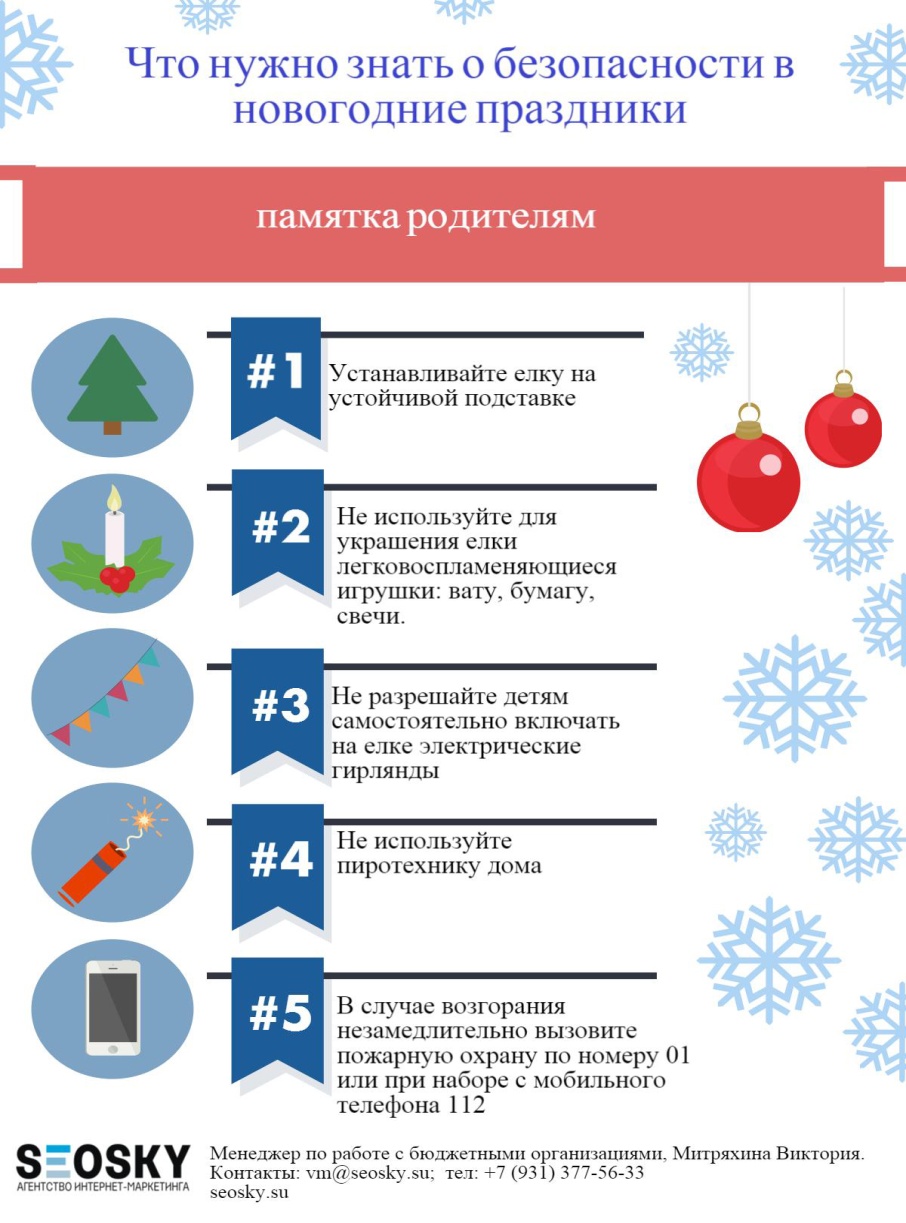 